2022 M. BALTIJOS DVIRAČIŲ PLENTO ČEMPIONATAS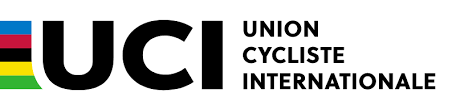 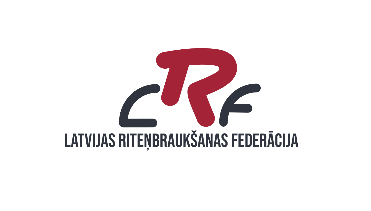 GRUPINĖS LENKTYNĖSTECHNINIS GIDAS / NUOSTATAI1. ORGANIZATORIAI2022 m. Baltijos dviračių plento čempionatą organizuoja Latvijos dviračių sporto federacija kartu su Lietuvos ir Estijos dviračių sporto federacijomis.2. APGYVENDINIMAS	Boutique Hotel Virkas muižaVirkas iela 27, Kuldīgahotel@virkasmuiza.lvvirkasmuiza.lvKitos apgyvendinimo vietos: https://visitkuldiga.com/naktsmiers/viesnicas/3. MEDICININĖS PASLAUGOSMedicininė pagalba teikiama varžybų starto ir finišo vietoje. Varžybų metu greitosios pagalbos automobilis važiuos paskui peletoną lydinčius automobilius.Artimiausia ligoninė: Kuldygos ligoninė (Aizputes 22, Kuldyga).4. VARŽYBŲ PROGRAMA2022 m. birželio 19 d. (sekmadienis)U-23 vaikinų grupinės lenktynės (Latvijos, Lietuvos ir Estijos nacionaliniai čempionatai), 127 km.Vieta: Kuldyga, Krasta iela 1.11.00 val. – Komandų vadovų susirinkimas Kuldygoje, Krasta iela 1.12.00 val. – Startas. 15.30 val. – Apdovanojimų ceremonija.2022 m. birželio 24 d. (penktadienis)10.00-12.00 val. – Komandų vadovų susirinkimas Zoom platformoje dėl 06.25 ir 06.26 lenktynių.17.00-20.00 val. – Varžybų dalyvių patvirtinimas ir numerių išdavimas 06.25 ir 06.26 lenktynėms Kuldygos manieže (Piltenes 25, Kuldyga).18.00 val. – Bendra treniruotė/susipažinimas su trasa (40 km). Startas – Kuldygos miesto aikštėje.        Rinktis nuo 17.30 val. (Pilsētas laukums 1, Kuldyga).2022 m. birželio 25 d. (šeštadienis)Grupinės lenktynės, I diena (Latvijos, Lietuvos ir Estijos nacionaliniai čempionatai)7.00-8.30 val. – Mandatinė komisija.7.00-18.00 val. – Numerių išdavimas.9.30 val. Startas. Veteranai (50-64 m.). 70 km (1 Snepelės ratas + 3 Kuldygos ratai).10.00 val. Startas. Mėgėjai (nuo 19 m.), veteranai (30-49 m.). 105 km (2 Snepelės ratai + 3 Kuldygos ratai).12.30 val. Apdovanojimų ceremonija. Veteranai (50-64 m.), mėgėjai (nuo 19 m.), veteranai (30-49 m.).13.00 val. Startas. Jaunutės. 48 km (1 Snepelės ratas).13.30 val. Startas. Jaunučiai. 70 km (1 Snepelės ratas + 3 Kuldygos ratai).15.50 val. Apdovanojimų ceremonija. Jaunutės, jaunučiai.16.00 val. Startas.Jauniai. 110 km (2 Snepelės ratai + 3 Kuldygos ratai).16.10 val. Startas. Veteranai (65 m.+). 30 km (4 Kuldygos ratai).19.00 val. Apdovanojimų ceremonija. Jauniai, veteranai (65 m.+).2022 m. birželio 26 d. (sekmadienis)Grupinės lenktynės, II diena (Latvijos, Lietuvos ir Estijos nacionaliniai čempionatai).8.00-14.00 val. Mandatinė komisija, numerių išdavimas.10.00 val. Startas.Moterys (elitas), U-23 merginos, jaunės, mėgėjos (nuo 19 m.), veteranės (30-59 m.).100 km (2 Snepelės ratai + 2 Kuldygos ratai).13.00 val. Startas.Vyrai (elitas).164 km (2 Snepelės ratai + 8 Kuldygos ratai).13.10 val. Apdovanojimų ceremonija. Moterys (elitas), U-23 merginos, jaunės, mėgėjos (nuo 19 m.), veteranės (30-59 m.).17.00 val. Apdovanojimų ceremonija. Vyrai (elitas).5. VARŽYBŲ REGLAMENTAS2022 m. Baltijos dviračių plento čempionatas rengiamas laikantis Tarptautinės dviračių sporto sąjungos (UCI) taisyklių. Kartu rengiami Latvijos, Latvijos ir Estijos nacionaliniai dviračių plento čempionatai (UCI CN).6. DALYVIAIBaltijos dviračių plento čempionate gali dalyvauti Latvijos, Lietuvos ir Estijos dviratininkai, turintys 2022 m. UCI licenciją. Lietuvos čempionato įskaitos:Remiantis UCI taisyklių 1.2.028 punktu, U-23 vaikinai gali dalyvauti ir jaunimo (06.19), ir vyrų (elito), 06.26) lenktynėse. Birželio 26 d. jie bus klasifikuojami tik vyrų (elito) grupėje. Varžybose gali dalyvauti ir Lietuvos jaunučiai, tačiau jie bus klasifikuojami tik Baltijos čempionato įskaitoje. *Veteranų įskaitos bus paskelbtos pasibaigus registracijai. Dalyvauti su Lietuvos čempiono marškinėliais bei oficialia Lietuvos rinktinės apranga draudžiama.7. REGISTRACIJAInformacija apie registraciją skelbiama LDSF tinklapyje www.ldsf.ltRegistracijos į grupines lenktynes pabaiga: U-23 vaikinų lenktynės – birželio 14 d. 24.00 val. Kitų grupių lenktynės – birželio 21 d. 24.00 val.Dalyvio mokestisPagrindinė varžybų organizatorė – Latvijos dviračių sporto federacija iš veteranų ir mėgėjų ima dalyvio mokestį – 20€. Jį reikia pervesti į Lietuvos dviračių sporto federacijos sąskaitą: LT947300010000627215 (paskirtis – DALYVIO MOKESTIS) iki birželio 21 d. 24.00 val. Nesumokėję mokesčio, nebus įtraukti į dalyvių sąrašus. 8. VARŽYBŲ CENTRASBirželio 19 d. – Kuldyga, Krasta iela 1.Birželio 25-26 d. 8.00-18.30 val. – Kuldygos miesto aikštė (Pilsetas laukums 1).9. MANDATINĖ KOMISIJA IR KOMANDŲ VADOVŲ SUSIRINKIMASLicencijų patikra vyks sekretoriate pagal išankstinės registracijos duomenis. U-23 vaikinų lenktynių dalyvių patvirtinimas ir numerių išdavimas vyks birželio 19 d. 9.00-11.00 val. varžybų centre. Kitų grupių lenktynių dalyvių patvirtinimas ir numerių išdavimas vyks birželio 24 d. 17.00-20.00 val. (Piltenes 25, Kuldiga), birželio 25 d. 7.00-18.00 val. ir birželio 26 d. 8.00-13.00 val. varžybų centre.10. TECHNINĖ PAGALBAOrganizatoriai per lenktynes užtikrins neutralią techninę pagalbą.  Komandų automobilių eiliškumo per U-23 vaikinų grupines lenktynes burtai bus traukiami po komandų vadovų susirinkimo, vyksiančio birželio 19 d. 11.00 val. Maksimalus komandų automobilių skaičius per birželio 25 ir 26 dienomis vyksiančias kiekvienas lenktynes – 15. Kiekvienai šaliai vieneriose lenktynėse automobiliams skiriamos 5 vietos.Kiekviena federacija pateikia komandų automobilių sąrašus Latvijos dviračių sporto federacijai el. paštu federacija@lrf.lv iki birželio 22 d. 16.00 val. Burtai bus traukiami po komandų vadovų susirinkimo, vyksiančio birželio 24 d. 10.00 val., naudojant programėlę – https://www.random.org/lists/Komandų automobilių eiliškumas bus nustatytas tokia tvarka:1. Iš organizatorių federacijai pateikto automobilių sąrašo;2. Jei lenktynėse užregistruota mažiau nei 15 automobilių ir susirinkime dalyvaujantys komandų vadovai pageidauja pasinaudoti likusiomis laisvomis vietomis, tai bus traukiami papildomi burtai.Dviratininkus lydinčio automobilio vairuotojas privalo turėti galiojančią UCI licenciją. Varžybų metu informacija bus perduodama radijo siųstuvais Latvijos dviračių sporto federacijos patvirtintu dažniu.11. APDOVANOJIMAIVaržybų dalyviai, iškovoję prizines vietas, privalo dalyvauti oficialioje apdovanojimų ceremonijoje.Sportininkai, neatvykę į apdovanojimo ceremoniją, netenka teisės į prizus ir gali sulaukti baudos, kurią numato UCI taisyklės. Per apdovanojimų ceremoniją dviratininkai privalo vilkėti varžybų aprangą ir avėti sportinę avalynę, o galvos apdangalai ar akiniai nuo saulės negali būti dėvimi.Lietuvos čempionato elito, jaunimo, jaunių ir veteranų grupių nugalėtojams bus įteikti šalies čempiono marškinėliai. Grupėse, kuriose nesusidaro bent 4 dalyviai, Lietuvos čempionas neskelbiamas ir čempiono marškinėliai neįteikiami (1-3 vietas užėmę dalyviai apdovanojami medaliais). Mėgėjų – vyrų ir moterų – grupėse 1-3 vietas užėmę dalyviai bus apdovanoti Lietuvos čempionato medaliais.Baltijos čempionato apdovanojimai skiriami 1-3 vietas kiekvienose lenktynėse užėmusiems dviratininkams. Lenktynių sąrašas:U-23 vaikinai;Veteranai (50-64 m.);Mėgėjai (nuo 19 m.), veteranai (30-49 m.);Jaunutės; Jaunučiai; Jauniai; Veteranai (65 m.+);Moterys (elitas), U-23 merginos, jaunės, mėgėjos (nuo 19 m.), veteranės (30-59 m.);Vyrai (elitas).Baltijos čempionato piniginiai prizai:Vyrai (elitas): 1 vieta – 1000€; 2 vieta – 600€; 3 vieta – 400€;Moterys (elitas), U-23 merginos, jaunės, mėgėjos, veteranės: 1 vieta – 1000€; 2 vieta – 600€; 3 vieta – 400€. Jauniai:1 vieta – 500€; 2 vieta – 300€; 3 vieta – 200€.Lietuvos čempionato įskaitos:Jaunės;Jauniai;U-23 merginos;U-23 vaikinai;Moterys (elitas);Vyrai (elitas);Mėgėjos;Mėgėjai;Veteranės (grupės bus paskelbtos pasibaigus registracijai);Veteranai (grupės bus paskelbtos pasibaigus registracijai).12. LAIKO LIMITASLenktynių dalyvis, kurio atsilikimas sudaro daugiau kaip 8% nugalėtojo distancijos įveikimo laiko, nebus klasifikuojamas. Ratu aplenktas lenktynių dalyvis turės pasitraukti iš varžybų.13. BAUDOSTaikoma tik UCI baudų skalė.14. ANTIDOPINGASVaržyboms taikomos visos UCI antidopingo taisyklės.15. KITA INFORMACIJADaugiau informacijos apie varžybas – Latvijos dviračių sporto federacijos tinklapyje lrf.lvVaržybų direktoriusArmands Bēcis +371 26157929armands@lrf.lv Varžybų direktoriaus asistentasSandis Eislers+371 83138144sandis.eislers@gmail.comKuldygos savivaldybės atstovasAgris Kimbors +371 29471416agris.kimbors@kuldiga.lvTeisėjų kolegijos pirmininkasVladislavs Sokolovs+371 29402789sokolovs.vladislavs@gmail.comVaržybų sekretoriusMāris Ozoliņš+37122003310maaris.ozolins@gmail.com Latvijos dviračių sporto federacijos atstovasToms Markss+371 262 55435toms@lrf.lvLietuvos dviračių sporto federacijos atstovasAntanas Taučius+370 68787033a.taucius@gmail.comEstijos dviračių sporto sąjungos atstovasUrmas Karlson	+372 502 4403ejl@ejl.eeGrupėAmžiusGimimo metaiJauniai / Jaunės17-182004-2005U-23 vaikinai / merginos19-222000-2003Elitas vyrai / moterys23 ir vyresni1999 ir anksčiauMėgėjai / Mėgėjos19 ir vyresni2003 ir anksčiauVeteranai* / Veteranės*30 ir vyresni1992 ir anksčiau